Plastyka kl. IVTemat: Kleksem malowane.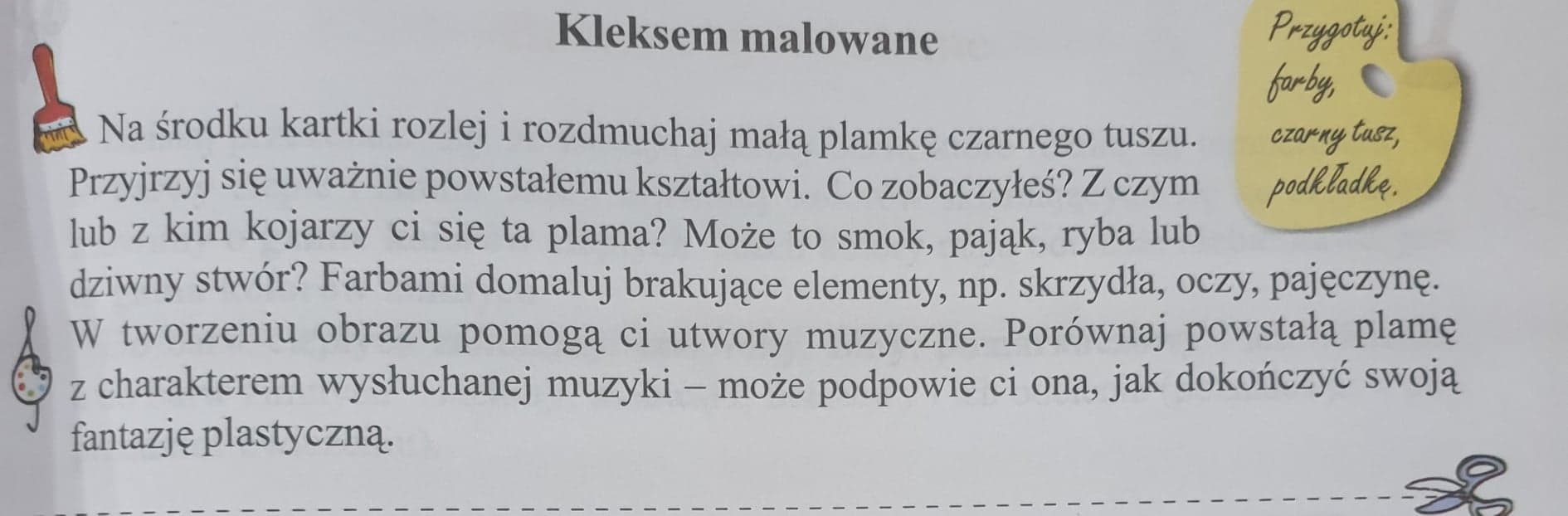 